МИНИСТЕРСТВО ЭКОНОМИКИ ТАТАРСТАН РЕСПУБЛИКАСЫ РЕСПУБЛИКИ ТАТАРСТАН ИКЪТИСАД МИНИСТРЛЫГЫ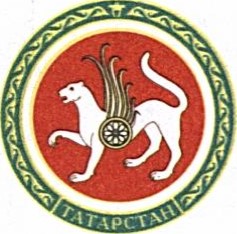 Об утверждении РегламентаМинистерства экономики Республики ТатарстанВо исполнение постановления Кабинета Министров Республики Татарстан от 05.03.2011 № 1788 «Об утверждении методики функционального анализа эффективности деятельности исполнительных органов государственной власти Республики Татарстан и подведомственных им учреждений и регламента проведения функционального анализа эффективности деятельности исполнительных органов государственной власти Республики Татарстан и обеспечения реализации его результатов» и постановления Кабинета Министров Республики Татарстан от 23.07.2007 № 325 «Вопросы Министерства экономики Республики Татарстан» приказываю: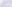 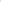 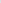 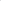 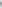 Утвердить прилагаемый Регламент Министерства экономики Республики Татарстан.Признать утратившим силу приказ Министерства экономики Республики Татарстан от 11.06.2010 № 178 «Об утверждении Регламента Министерства экономики Республики Татарстан».Министр		М.Р.Шагиахметов 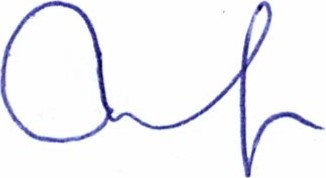 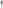 Утвержден приказомМинистерства экономики Республики Татарстан от 19.09.2014 № 359РЕГЛАМЕНТМИНИСТЕРСТВА ЭКОНОМИКИ РЕСПУБЛИКИ ТАТАРСТАНПРИКАЗБОЕРЫК19.09.2014г. Казань№ 339